Present:Ken Watt					-	Acting Chair       John Anderson				-	Community CouncillorFiona May				-	Community CouncillorArthur Bowie				-	Community CouncillorWilliam McKenzie			-	Community Councillor Mike McDonald				-	Community CouncillorMatthew Stuart				-	Shaping Places for WellbeingCouncillor Doreen Mair		-	Ward 3 Elected MemberJan Emery				-	Banff & Buchan Area Project officer      Fiona Duthie				-	MinutesIsobel Forsyth				-	VisitorLinda Buchan				-	Visitor		Apologies:Dionne Whyte				- 	ChairHelena Gilbert 				-	Vice ChairKen Harper				-	TreasurerSylvia Harper				-	Community CouncillorMary Regan				-	Community Councillor	Steven Rollo				-	Community CouncillorAlison Wemys				-	Community CouncillorCouncillor Ann Bell			-	Ward 3 Elected MemberCouncillor Seamus Logan		-	Ward 3 Elected MemberCouncillor James Adams		-	Ward 3 Elected MemberFRASERBURGH COMMUNITY COUNCILMinuteLearning Room 2, Fraserburgh Community & Sports Centre Tuesday 19 September 2023 at 6.30pm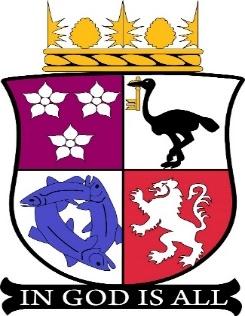 1Apologies & Declaration(s) of InterestThe above apologies were noted.No declarations of interest noted.2Minute of last meeting – Tuesday 15 August 2023The Minute was approved by Fiona May and seconded by Arthur Bowie.October 2022 Minutes are not available after a unanimous vote this will be passed to Aberdeenshire Council.3Matters Arising & Action SheetMinutesOctober 2022 Minutes are still not available and after a unanimous vote this will be passed to Aberdeenshire Council. (Ken Watt)BannersNo update availableCommunity GardenJan Emery is having ongoing discussion with the family of Bill Matthew.  Jan has got some volunteers.  Plans are still ongoing for the future.  Looks likely that Garden can become part of an Aberdeenshire Council initiative.  Members asked Jan to keep CC updated.4 CornersCllr DM updated meeting that Scottish water will refurb the area including benches, paths and hand rails.  The budget has been passed and work should start soon.CC can go ahead with art planning and judging panel. (Fiona May)Broch BoardsNo update available.Town CentreVisit by Alan Wood confirmed for November meeting.Big Bulb PlantAppeal to be put out to community group to get involved. (Dionne/Ken)PlantersNo update available on the moving of the large planters.Gulley CleaningNo update available but members feel this is not been carried out to a satisfactory degree.  Example given of the area at the community centre/pool.Members would like an update at next meeting from Cllr SM.Website BiosArthur has completed his Bio.  Still awaiting Mike & Steven.  (Mike, Steven, Dionne)Resilience Group open dayPlanning ongoingTourist LeafletsLeaflets have been made available at lighthouse.Events GroupPossible Halloween event. Unanimous vote to allow £500 to fund event.  Fiona May shared her ideas for the event.  Events Group to have further planning meetings for this. (FM)Resilience GroupTreasurer to be found to take over next year.  Ongoing JAAvril Nicol Invitation (Concerns reg Community Centre/pool)Cllr DM suggested it would be more beneficial and avoid conflict if interested members attend upcoming user group meeting at the Community Centre to discuss the CC concerns.4Police Scotland Report/Community Warden ReportNone available5Items of BusinessCo Option of new member5 members were present and voted unanimously to Co-Opt Willie Mackenzie to the Community Council. The meeting welcomed Willie as a new member.Jan Emery – Banff & Buchan Area Project OfficerHEAL ProjectJan gave a presentation to the meeting about the HEAL Project.  This is part of the NHS.  Jan is working with Groups and organisations and this project includes growing vegetables.Purpose is – staying healthy eating healthy.Landscaping currently looking for areas suitable for planting for this initiative, however some small plots have been identified at St Andrews Primary school, Lochpots school, South Park school, Faithlie Home and Jarvis Court.  These plots will be prepared this Autumn ready for planting next year.  Veg will be grown then used in these settings to promote cooking and healthy eating.Jan needs to find volunteers for this project.AllotmentsCC provided feedback to Jan reg demand for allotments.Jan suggested that CC update those that have expressed an interest and say Aberdeenshire Council are still looking for land.Jan will provide Dionne with correct wording so that we comply with Data Proection rules reg retaining details etc.  (Jan, Dionne)South Percy Horner Farm was suggested reg land and Jan will follow this up.Unpaid Work Service ContractsCllr SM was not present so no details available.Queens Road PavementsFiona May showed meeting pictured of badly damaged pavements in Queens Roas.  Cllr DM will help Fiona to report this on the Aberdeenshire Portal.  (FM/CLLR DM)6Treasurer’s ReportTreasurers reportNothing paid out nor income this month BALANCE £1520.04.7Sub Committee ReportsFlower FairiesNo report availableResilience GroupThe following report was submitted by JAAll going well, we have noticed an increase in the footfall into the larder from 14/17 to 20/24members each day we are open.With the increase the stock is going down slightly.With the uncertainty of the time scale, we can use the property for and the condition of theproperty we have to look forward to the future of the larderI would like to raise the question to the community council, regarding the future of the larder,1. How do the council see the larder moving forward (premises)2. Community council’s involvement in requiring premises.There was a discussion around finding permanent premises for the foodlarder.CLLR DM will set up a meeting with Angela (area Office) to discuss this and will report back to CC.  (Cllr DM)Open Day28th October 12-3pm  OPC CentreEvents Committee will take this on.Litter Picking GroupNo updateEvents GroupUpdate reg Halloween event in Maters Arising (FM)8Questions for Councillorsnone9Questions from members of the publicnone10Correspondencenone11Planning Applicationsattached12AOBFiona Duthie intimated that she would be unable to attend/take minutes at the following meetings:October 2023January 2024Ken Watt volunteered to do the minutes at these meetings.13Date of next meetingTuesday 17 October at 6.30pm, in Learning Room 2 at the Fraserburgh Community and Sports Centre.